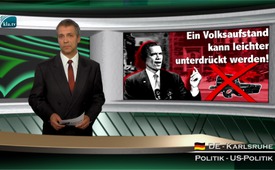 Latest school shooting in the USA - When will the real causes be fought?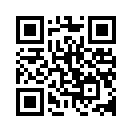 On October 2nd 2015 at least 10 people were killed in a shooting at a college in Oregon, USA. 
Just as with prior attacks Obama again complained about what he views as too lax weapons legislation and demanded its tightening. But the question remains: is this really tackling the problem at its roots?  And will this actually get rid of the problem? Today’s broadcast focuses on this.On October 2nd 2015 at least 10 people were killed in a shooting at a college in Oregon, USA. President Obama expressed shock and spoke of an increasing numbness in the US-society concerning such incidents. In his words - I quote: “We are the only advanced country on earth that experiences such mass shootings every few months...The reporting is routine, my response here... ends up being routine.” And that is true. For just as with prior attacks Obama again complained about what he views as too lax weapons legislation and demanded its tightening. But the question remains: is this really tackling the problem at its roots?  And will this actually get rid of the problem? Today’s broadcast focuses on this.
Since such shootings happen again and again it is certainly legitimate to think about weapons legislation.
However: Is it not alarmingly short-sighted that no systematic examination is being done as to why it is that young people get the idea initially to enter their universities and schools and cold bloodedly murder their classmates?
What must have happened to a person, what is going on inside a person who is ready to commit such horrible acts?
One possible cause for the readiness to cold blooded murder may be the apathy and deadening caused by mass media programing, especially in our so-called “entertainment media”. We refer to the research of Karl C. Mayer, a specialist in neurology and psycho therapeutical medicine in Heidelberg, Germany. Mayer demonstrates that the consequences of all the violence conveyed in the entertainment media has been documented in 3,500 studies so far. Mayer summarizes the results as follows: “The vast majority of these studies’ authors come to the conclusion that there is a correlation between the amount of violence seen on television by children and the possibility of aggressive behavior with these kids.” Already in 1992 a child in the USA has seen an average or 200,000 violent acts and 40,000 murders on TV before he turns 18. It is interesting that according to Mayer it is not rare the perpetrators are displayed as attractive and the victims as ugly. According to him the identification with the perpetrator is strengthened to a far greater extent than with the victims. Our mainstream media, movies and DVDs as well as the computer games are very clearly co-responsible for the increasing brutality and deadening as well as for promoting mass shootings.
There are still other causes for personality changes which greatly increase the potential for violence and cold blooded mass shootings: 
Experts judge the use of psychotropic drugs to be the number one cause. Coming up in another broadcast soon we’ll report on the profound research results of psychiatrist Dr. David Healy.
Healy clearly states based on thorough research that over 90% of mass shootings at schools are carried out under the influence of psychotropic drugs. In light of these many correlations and evidence it is quite astonishing that President Obama does not immediately move in and tackle the entertainment media industry or the pharmaceutical industry instead of weapons laws. 
A possible explanation for tightening weapons legislation certainly can be seen in the discontentment of  US-citizens. Today, 6 years after Obama’s election for president, the US-citizens feel severely disappointed by Barak Obama who had sympathy values up to 80% in his first year. In a “USA Today” magazine opinion poll in spring of 2015 Obama - with a solid lead before George W. Bush - was chosen to be the worst president of the USA since 1945. While he is causing wars all over the world, his country is impoverishing. The citizens and the state are severely in debt. Unemployment figures are sky-rocketing and are artificially pushed down via statistical tricks. 45 billion US-citizens - so about 15% of the whole US-population - have to stand in line for meal vouchers. The US-government knows very well that the citizen’s pain threshold has long been surpassed and it seems that the government has been preparing already quite some time for a nation-wide uprising. The national Federal Emergency Management Agency recently built around 800 detention camps - so-called FEMA-Camps - and bought billions of plastic coffins . Apropos weapons: the Department of Homeland Security have weapons and 1,6 billion shots of ammunition at their disposal. This is so much that it is enough for a 20-year-long war according to Forbes magazine. This gives reason to suspect that not only President Obama but also the whole US-administration have good reason to work towards disarming the population and to enact new laws making the - up until now legal - possession of weapons illegal. A disarmed population could easily be brought under control in any uprising.from tz / hm / ddSources:http://www.faz.net/aktuell/politik/ausland/amerika/obama-beklagt-gleichgueltigkeit-gebete-sind-nicht-genug-13835239.html

http://www.sueddeutsche.de/panorama/us-praesident-obama-nach-amoklauf-wir-stumpfen-ab-1.2675404

http://www.neuro24.de/show_glossar.php?id=1245

http://www.faz.net/aktuell/politik/ausland/amerika/barack-obama-der-schlechteste-us-praesident-seit-45-13620594.html

http://www.rtdeutsch.com/28642/wirtschaft/die-maer-vom-us-aufschwung-tatsaechliche-arbeitslosenquote-bei-23-prozent/

http://www.mmnews.de/index.php/politik/15357-usa-femaThis may interest you as well:---Kla.TV – The other news ... free – independent – uncensored ...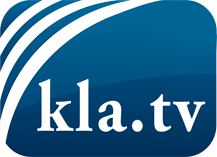 what the media should not keep silent about ...Little heard – by the people, for the people! ...regular News at www.kla.tv/enStay tuned – it’s worth it!Free subscription to our e-mail newsletter here: www.kla.tv/abo-enSecurity advice:Unfortunately countervoices are being censored and suppressed more and more. As long as we don't report according to the ideology and interests of the corporate media, we are constantly at risk, that pretexts will be found to shut down or harm Kla.TV.So join an internet-independent network today! Click here: www.kla.tv/vernetzung&lang=enLicence:    Creative Commons License with Attribution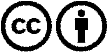 Spreading and reproducing is endorsed if Kla.TV if reference is made to source. No content may be presented out of context.
The use by state-funded institutions is prohibited without written permission from Kla.TV. Infraction will be legally prosecuted.